LAOIS COUNTY COUNCILCOMHAIRLE CHONTAE LAOISE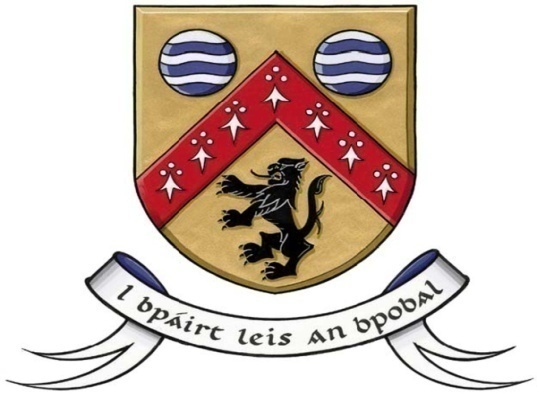 BUSINESS INCENTIVE SCHEMEAPPLICATION FORM For Further Information, please contact:Rates Section, Laois County Council - rates@laoiscoco.iePlease enclose the following in order to be assessed for the grant:Copy of Rent/Lease Agreement from Landlord/Letting AgentTax Clearance CertificateProof of vacancy of building for a period of 6 monthsProperty No/Account No:				_____________Total Amount of Rates due for 2018:		€ ___________Rateable Valuation:					    __________Checklist:Copy of Lease/Rental Agreement Copy of Tax Clearance CertificateProof of Vacancy of building for a period of 6 monthsCompleted Standing Order Company/Business Information Company Name:		_________________________________________Contact Person:		_________________________________________Address:			_________________________________________				_________________________________________				_________________________________________Phone:			_________________________________________	E-Mail:			_________________________________________Parent Company/Business (if applicable)  Company Name:		_________________________________________Contact Person:		_________________________________________Address:			_________________________________________				_________________________________________				_________________________________________Phone:			_________________________________________	E-Mail:			_________________________________________Website Address:		_________________________________________Current Business (if applicable)  Type of Business:			___________________________________Total Number of Employees:		___________________________________Address of Existing Business :	___________________________________						___________________________________						___________________________________Phone:					___________________________________E-Mail:					___________________________________Information Required for Proposed New Business   Type of Business:			___________________________________Total Number of Employees:		___________________________________(in new premises)(indicate full-time/part-time)Opening Hours of Business:		___________________________________(days/times)Address of New Business:		___________________________________						___________________________________	Phone:					___________________________________E-Mail:					___________________________________Rent/Lease Agreement Details   Name of Landlord:			___________________________________Address of Landlord:			___________________________________						___________________________________						___________________________________Phone:					___________________________________E-Mail:					___________________________________Amount of Rent per year:		___________________________________Length of Lease Agreement:		___________________________________Copy of Lease Agreement:		Commercial Rate Details    (contact Rates Office for assistance in completing this section)For Grant Calculation Purposes How long has the property been vacant:	________________________Name of previous business:			________________________Rateable Valuation of property:		________________________Property No/Account No:			_______________________Does the Property need to be re-valued?	______ (€250 fee to Valuation Office)Amount of Rates due for 2018:		€ ________DISCLOSURE OF INFORMATION – FREEDOM OF INFORMATION ACTLaois County Council wishes to advise applicants that, under the Freedom of Information Act 2014, the information supplied in the application form may be made available on request, subject to Laois County Council’s obligations under law.You are asked to consider if any of the information supplied by you in this application should not be disclosed because of sensitivity.  If this is the case you should, when providing the information, identify same and specify the reasons for it’s sensitivity.  Laois County Council will consult with you about sensitive information before making a decision on any Freedom of Information request received.However, if you consider that none of the information supplied by you is sensitive, please complete the statement below to that effect.  Such information may be released in response to a Freedom of Information request.Name of Applicant (in block capitals): ____________________ hereby agrees that none of the information supplied is sensitive, and any, or all, of the information supplied, may be released in response to a Freedom of Information request.Signed:	_____________________________________Company/Organisation’s name (if applicable):	 	__________________Position:	________________________	Date:		___________________DISCLAIMER – PLEASE READ CAREFULLYIt will be a condition of any application for funding under the terms and condition of the Business Incentive Scheme for vacant commercial premises that the applicant has read, understood and accepted the following:Laois County Council shall not be liable to the applicant or any other party, in respect of any loss, damage or costs of any nature arising directly or indirectly from:-the application or the subject matter of the application the rejection for any reason of any applicationLaois County Council shall not be held responsible or liable, at any time in any circumstances, in relation to any matter whatsoever arising in connection with the administration of activities Declaration by Applicant (s)We apply for the appropriate grant (75% Year 1, 50% Year 2 and 25% Year 3) in accordance with the Business Incentive Scheme for the premises at ______________________________________________.On behalf of ______________________________________________________I/We have read and understood the Business Incentive Scheme for vacant commercial premises and agree to comply in full therewith.  I/We certify that all information provided in this application, and all information given in any documentation submitted in support of the application is truthful and accurate.Name: (in block capitals): _____________________________________________Signed:	___________________________		Date  __________________On behalf of : (company/organisation’s name):	 __________________Position:	________________________	Date:		___________________For Office Use OnlyYearTotal Rates Due €Grant %Year 175%Year 250%Year 325%Year 4No Grant100% rates dueDate Received:		________________Date Meeting Held:	________________Approval Date:		________________Grant Amount Yr 1	________________Grant Amount Yr 2	________________Grant Amount Yr 3 	________________